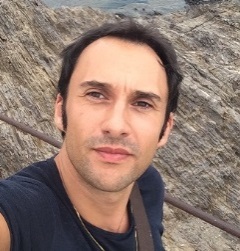 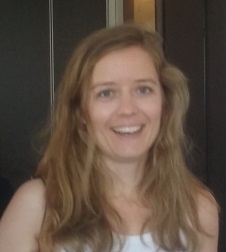 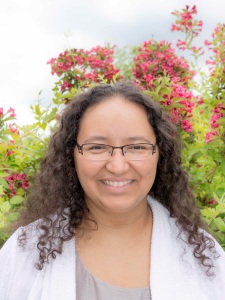 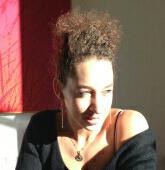 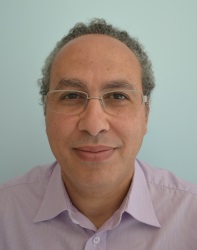 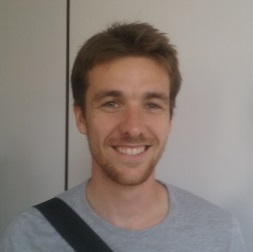 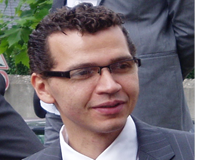 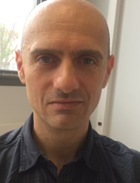 Fabien AUDYJean ZayBONDYRobert Doisneau  CLICHY-SOUS-BOISMarie BOLOTLenain de Tillemont  MONTREUILElsa TrioletCHAMPIGNY-sur-MARNESabah CARIOULes CapucinsMELUNAndré MalrauxMONTEREAUAlexandra                  de MONTAIGNEBarbaraSTAINSJoliot-CurieSTAINSKadir KEBOUCHIG.PolitzerLA COURNEUVER. PoincaréLA COURNEUVEGeoffroy LABOUDIGUEJean LurçatSAINT DENISLa CourtilleSAINT DENISPierre                LE CHARPENTIERHenri Wallon AUBERVILLIERSJean MoulinAUBERVILLIERSLaurentHAVREPablo NerudaAULNAY/BOISClaude DebussyAULNAY/BOISMarc LEDOUXRépubliqueBOBIGNYJean Vilar VILLETANEUSE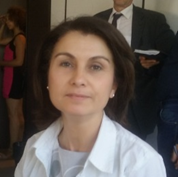 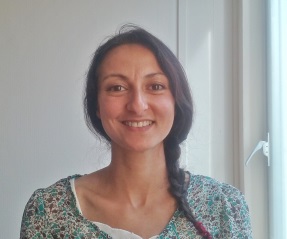 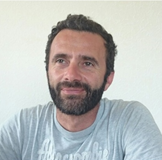 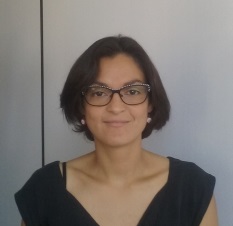 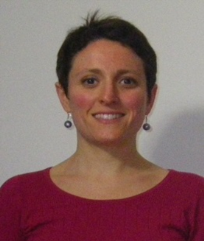 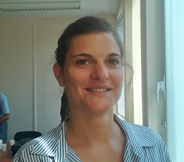 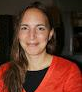 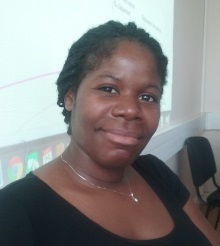 Djamila LEVEILLETDunantMEAUXCamusMEAUXNahla MARLIERERosa Luxembourg  AUBERVILLIERSIqbal MasihSAINT DENISDominique MATETLouise Michel  CLICHY-SOUS-BOISRomain Rolland CLICHY-SOUS-BOISFabienne RUBENSRoger Martin du GardEPINAYJean VigoEPINAYBéatrice RUFFIEJean LolivePANTINJean JaurèsPANTINMarie-Aude SICARDF.Garcia LorcaSAINT DENISJean VilarLA COURNEUVEAurélia TRUONG-QUANGDesnosORLYJules FerryVILLENEUVE-ST-GEORGESLaurianne VETRALEvariste GaloisSEVRANPaul PainlevéSEVRAN